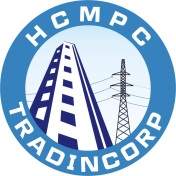 Tp.HCM, ngày……..tháng……..năm 201….PHIẾU ĐỀ NGHỊ ĐIỀU CHỈNH THÔNG TIN /CẤP LẠI SỔ CHỨNG NHẬN SỞ HỮU CỔ PHẦNKính gửi: Công ty Cổ phần Đầu tư Kinh doanh Điện lực TP.Hồ Chí Minh (Công ty Tradincorp)ĐIỀU CHỈNH THÔNG TIN CÁ NHÂN:Là cổ đông của Công ty CP Đầu tư Kinh doanh Điện lực TP.HồChí Minh (HTE), tôi/chúng tôi xin thông báo thay đổi thông tin cổ đông như sau: ĐỀ NGHỊ CẤP LẠI SỔ CHỨNG NHẬN SỞ HỮU CỔ PHẦNTên cá nhân/ Tổ chức (chữ in hoa):	Số CMND/CCCD/Hộ chiếu/ĐKKD:	Ngày cấp:	Nơi cấp:……………..…	Địa chỉ:	Người đại diện (của tổ chức).....................................................................Chức vụ:		Số CMND/Hộ chiếu:..........................................Ngày cấp:	Nơi cấp:	Điện thoại: ........................................................Fax:	Email:	Hiện tôi/ chúng tôi đang là cổ đông của Công ty CP Đầu tư Kinh doanh Điện lực Tp.HCMMã cổ đông:	Số cổ phần mà tôi/ chúng tôi đang sở hữu là:	 cổ phần       (Bằng chữ:	)Lý do đề nghị cấp lại:	Tôi/chúng tôi xin cam kết chịu trách nhiệm về những tranh chấp phát sinh từ việc thay đổi thông tin cá nhân/ cấp lại sổ chứng nhận sỡ hữu cổ phần mới.Lưu ý:-  Điền đầy đủ thông tin trên phiếu-  Đính kèm: CMND/CCCD photo, sổ cổ đông, đơn cớ mất,….Hướng dẫn:Tại mục I: Điều chỉnh thông tin cá nhânKhi quý cổ đông thay đổi các thông tin cá nhân trên sổ như: số CMND, ngày cấp, địa chỉ,…..Tại mục II: Đề nghị cấp lại sổ chứng nhận sở hữu cổ phầnKhi quý cổ đông làm mất sổ hoặc bị thất lại sổTHÔNG TIN CŨTHÔNG TIN MỚI (chỉ điền thông tin thay đổi)- Tên Tổ chức/Cá nhân: ..…………………………………- Mã số cổ đông: …………………………………………….- Hiện đang sở hữu: ………………………  cổ phần- Số CMND/CCCD/ĐKKD: ………………………………….- Ngày cấp: …………………Nơi cấp ……………………- Địa chỉ liên hệ: …………………………………………….- Số điện thoại: …………………………………………….- Tên Tổ chức/Cá nhân: …………………………………- Mã số cổ đông: …………………………………………….- Hiện đang sở hữu: ……………………cổ phần- Số CMND/CCCD/ĐKKD: …………………………………- Ngày cấp: ………………Nơi cấp: ………………………- Địa chỉ liên hệ: ……………………………………………- Số điện thoại: ……………………………………………Lý do thay đổi: ……………………………………………………………………………………………………………………………………….……………………………………………………………………………………………………………………………………….……………………………………………………………………………………………………………………………………….Lý do thay đổi: ……………………………………………………………………………………………………………………………………….……………………………………………………………………………………………………………………………………….……………………………………………………………………………………………………………………………………….Người đề nghị(Ký, đóng dấu - nếu có)